Lesson 4: Pythagorean TheoremActivity:  Explain the diagram below: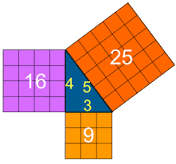 How is this diagram related to the Pythagorean Theorem?Notes: Write the following in your notebook: Key ideas page 65Key ideas page 70Example 1 and 2 page 63Example 1 and 2 page 68-69Practice: Textbook Page 65 #4, 7, 8, 12        Page 70 #4, 6, 7, 10Quiz:When you have completed the lesson and feel comfortable that you understand the concepts ask your teacher for the Lesson 4 quiz.Quiz 4: Pythagorean Theorem
Attempt 1:Attempt 2: Attempt 3:  